Noteguide for Potential Energy (Videos 6C)		Name					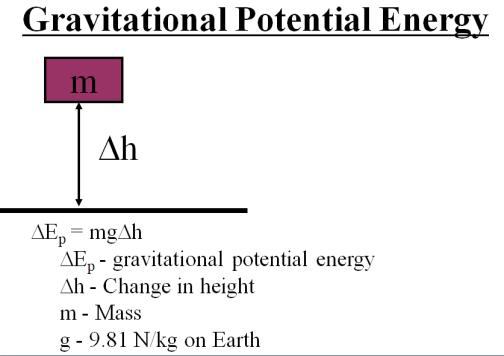 Example: What is the potential energy of a 5.00 kg mass that is 2.00 m above the ground?Whiteboards:1. What is the potential energy of a 4.5 kg bowling ball, 13.5 cm above the ground? (6.0 J)2. Toby Continued lifts a 75.0 kg box doing 1573 J of work.  What is the change in height of the box? (2.14 m)3. Colin Host lifts himself up 15 m doing 9555 J of work.  What is his mass? (65 kg)3. Colin Host lifts himself up 15 m doing 9555 J of work.  What is his mass? (65 kg)